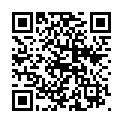 ссылка на документ(редакция № 3 на 29 июня 2019 г.)МИНИСТЕРСТВО ЗДРАВООХРАНЕНИЯ ПРИДНЕСТРОВСКОЙ МОЛДАВСКОЙ РЕСПУБЛИКИПРИКАЗот 25 августа 2014 г.
№ 396Об утверждении Положения о порядке выдачи сертификатов специалиста медицинским и фармацевтическим работникам со средним или высшим медицинским или фармацевтическим образованиемЗарегистрирован Министерством юстиции
Приднестровской Молдавской Республики 25 декабря 2014 г.
Регистрационный № 6988В соответствии с Законом Приднестровской Молдавской Республики от 16 января 1997 года № 29-З "Об основах охраны здоровья граждан" (СЗМР 97-1) с изменениями и дополнениями, внесенными законами Приднестровской Молдавской Республики от 30 ноября 2000 года № 365-ЗИ (СЗМР 00-4), от 10 июля 2002 года № 152-ЗИД-III (САЗ 02-28), от 29 апреля 2003 года № 271-ЗИД-III (САЗ 03-18), от 30 июля 2004 года № 453-ЗИ-III (САЗ 04-31), от 10 марта 2006 года № 9-ЗИД-IV (САЗ 06-11), от 19 октября 2009 года № 885-ЗИД-IV (САЗ 09-43), от 30 декабря 2009 года № 931-ЗИ-IV (САЗ 10-1), от 7 марта 2013 года № 50-ЗИ-V (САЗ 13-9); Постановлением Правительства Приднестровской Молдавской Республики от 13 августа 2013 года № 192 "Об утверждении Положения, структуры и предельной штатной численности Министерства здравоохранения Приднестровской Молдавской Республики" (САЗ 13-36) с изменениями и дополнениями, внесенными постановлениями Правительства Приднестровской Молдавской Республики от 24 декабря 2013 года № 333 (САЗ 13-51), от 7 февраля 2014 года № 39 (САЗ 14-6), приказываю:1. Утвердить Положение о порядке выдачи сертификатов специалиста медицинским и фармацевтическим работникам со средним или высшим медицинским или фармацевтическим образованием (Приложение к настоящему Приказу).2. Руководителям Центральной аттестационной комиссии и Профильных аттестационных комиссий при проведении квалификационных экзаменов на получение сертификата специалиста руководствоваться настоящим Приказом.3. Считать утратившим силу Приказ Министерства здравоохранения и социальной защиты Приднестровской Молдавской Республики от 25 мая 2004 года № 229 "Об утверждении "Положения о квалификационном экзамене (проверочном испытании) на получение сертификата специалиста" (регистрационный № 2809 от 14 июня 2004 года) (САЗ 04-25) с дополнениями, внесенными Приказом Министерства здравоохранения и социальной защиты Приднестровской Молдавской Республики от 7 октября 2009 года № 499 (регистрационный № 5040 от 21 октября 2009 года) (САЗ 09-43).4. Ответственность за исполнение настоящего Приказа возложить на председателей Центральной аттестационной комиссии и Профильных аттестационных комиссий Министерства здравоохранения Приднестровской Молдавской Республики и руководителей высших и средних медицинских и фармацевтических образовательных организаций.5. Контроль за исполнением настоящего Приказа оставляю за собой.6. Настоящий Приказ вступает в силу со дня, следующим за днем его официального опубликования.Министр Т. Скрыпникг. Тирасполь
25 августа 2014 г.
№ 396Приложение к Приказу
Министерства здравоохранения
Приднестровской Молдавской Республики
от 21 августа 2014 года № 396Положение
о порядке выдачи сертификатов специалиста медицинским и фармацевтическим работникам со средним или высшим медицинским или фармацевтическим образованием1. Общие положения1. Настоящее Положение о порядке выдачи сертификатов специалиста медицинским и фармацевтическим работникам со средним или высшим медицинским или фармацевтическим образованием (далее - Положение) разработано в соответствии с Законом Приднестровской Молдавской Республики от 16 января 1997 года № 29-З "Об основах охраны здоровья граждан" (СЗМР 97-1) и устанавливает порядок и условия прохождения аттестации на присвоение сертификата специалиста медицинским и фармацевтическим работниками с высшим или средним медицинским или фармацевтическим образованием.2. Сертификат специалиста выдается по одной из специальностей, предусмотренных номенклатурой специальностей специалистов с высшим или средним медицинским или фармацевтическим образованием в сфере здравоохранения Приднестровской Молдавской Республики, сроком на 5 (пять) лет.3. Сертификат специалиста выдается на основании проведения итоговой государственной аттестации комиссией, состав которой утверждается исполнительным органом государственной власти, в ведении которого находятся вопросы здравоохранения, по результатам сдачи квалификационного экзамена:а) специалистам с высшим медицинским образованием на основании послевузовского профессионального образования;б) специалистам с высшим и средним медицинским и фармацевтическим образованием на основании дополнительного образования (повышение квалификации, специализация);в) специалистам с высшим и средним медицинским и фармацевтическим образованием на основании результатов проведения аттестационными комиссиями аттестации на присвоение квалификационных категорий специалистам с высшим и средним профессиональным образованием по теории и практике избранной специальности, вопросам законодательства в области охраны здоровья граждан;г) выпускникам по окончании обучения в средних специальных медицинских или фармацевтических образовательных организациях;д) выпускникам с высшим фармацевтическим образованием.Протокол итогового квалификационного экзамена, в течение 5 (пяти) рабочих дней со дня его проведения, направляется образовательной организацией в исполнительный орган государственной власти, в ведении которого находятся вопросы здравоохранения, для издания Приказа о присвоении квалификации специалиста.Приказ о присвоении квалификации специалиста издается не позднее 10 (десяти) рабочих дней со дня поступления протокола итогового квалификационного экзамена в исполнительный орган государственной власти, в ведении которого находятся вопросы здравоохранения.4. Медицинским и фармацевтическим работникам с высшим медицинским или фармацевтическим образованием, имеющим стаж профессиональной деятельности, а также медицинским и фармацевтическим работникам с высшим медицинским или фармацевтическим образованием, не работавшим по специальности более пяти лет, сертификат специалиста выдается на основании результатов квалификационного экзамена, проводимого Профильной аттестационной комиссией или Центральной аттестационной комиссией, создаваемых в соответствии с действующим законодательством для проведения аттестации на присвоение квалификационной категории специалистам с высшим медицинским или фармацевтическим образованием исполнительного органа государственной власти, в ведении которого находятся вопросы здравоохранения.Профильные аттестационные комиссии проводят аттестацию лиц, указанных в части первой настоящего пункта, осуществляющих профессиональную деятельность в медицинских учреждениях любой формы собственности, а также лиц, указанных в части первой настоящего пункта, осуществляющих частную медицинскую или фармацевтическую практику.Центральная аттестационная комиссия проводит аттестацию лиц, указанных в части первой настоящего пункта, работающих в системе здравоохранения по специальности "организация здравоохранения и общественное здоровье".5. Медицинским и фармацевтическим работникам со средним медицинским или фармацевтическим образованием, имеющим стаж профессиональной деятельности, а также медицинским и фармацевтическим работникам со средним медицинским или фармацевтическим образованием, не работавшим по специальности более 5 (пяти) лет, сертификат специалиста выдается на основании результатов квалификационного экзамена, проводимого Профильной аттестационной комиссией, создаваемой в соответствии с действующим законодательством для проведения аттестации на присвоение квалификационной категории специалистам со средним медицинским или фармацевтическим образованием исполнительного органа государственной власти, в ведении которого находятся вопросы здравоохранения.Квалификационный экзамен, проводимый для получения сертификата специалиста, имеет целью определить готовность специалиста к самостоятельной профессиональной (медицинской или фармацевтической) деятельности.6. Медицинским и фармацевтическим работникам с высшим или средним медицинским или фармацевтическим образованием, имеющим стаж профессиональной деятельности, прошедшим аттестацию на подтверждение или присвоение категории, при наличии еще не истекшего сертификата специалиста, срок действия сертификата продлевается на 5 (пять) лет, на основании результатов указанной аттестации, одновременно с удостоверением о присвоении квалификационной категории.7. На территории Приднестровской Молдавской Республики признаются сертификаты специалистов, выданные государственными органами иностранных государств, после нострификации их на территории Приднестровской Молдавской Республики, в установленном действующим законодательством порядке.2. Порядок проведения квалификационного экзамена для получения сертификата специалиста8. Лицо, желающее сдать квалификационный экзамен, для получения сертификата специалиста представляет в комиссию заявление о выдаче сертификата специалиста по форме согласно Приложению № 1 к настоящему Положению, с приложением следующих документов:а) для лиц с высшим или средним медицинским или фармацевтическим образованием, имеющих стаж профессиональной работы:1) копия диплома об образовании;2) копия трудовой книжки, для подтверждения стажа работы по специальности;3) копия документа, подтверждающего прохождение первичной специализации по аттестуемой специальности;4) копия документа, подтверждающего прохождение повышения квалификации по аттестуемой специальности за последние пять лет в объеме не менее 72 часов.б) для лиц с высшим и средним медицинским или фармацевтическим образованием, не работавших по специальности более пяти лет:1) копия диплома об образовании;2) копия документа, подтверждающего прохождение первичной специализации по аттестуемой специальности;3) копия документа, подтверждающего прохождение курсов повышения квалификации по аттестуемой специальности за последний год в объеме не менее 144 часов.Для лиц, указанных в подпункте а) настоящего пункта, с истекающим сроком действия сертификата специалиста, устанавливается срок подачи документов в комиссию, не менее чем за 3 (три) месяца до истечения срока действия сертификата.Для лиц, указанных в подпункте б) настоящего пункта, с истекшим сроком действия сертификата специалиста, устанавливается срок подачи документов в комиссию - в любое время.9. Копии документов, представляемых в комиссию лицом, желающим сдать квалификационный экзамен для получения сертификата специалиста, указанных в пункте 8 настоящего Положения должны, быть заверены в установленном порядке.10. Прием документов осуществляет секретарь комиссии.При приеме документов секретарь определяет наличие всех документов, указных в пункте 8 настоящего Положения, а также соблюдение требований пункта 8 настоящего Положения.В случае несоответствия предоставленных лицом документов требованиям, установленным в пунктах 8 и 9 настоящего Положения, секретарь возвращает документы предоставившему их лицу с разъяснением недостатков документов и способов их устранения. Одновременно лицу выдается письменная справка с указанием даты подачи документов и причин отказа в их приеме. Справка подписывается секретарем комиссии и регистрируется в журнале регистрации справок, оформленному в соответствии с правилами делопроизводства.Соискатель сертификата, в течение 10 (десяти) рабочих дней со дня отказа в приеме документов, имеет право предоставить скорректированные формы документов.11. Квалификационный экзамен для получения сертификата специалиста должен быть проведен не позднее 2 (двух) месяцев со дня поступления от специалиста заявления.12. Экзамен на присвоение сертификата специалиста лицу с высшим медицинским или фармацевтическим образованием состоит из:а) тестирования, которое включает 100 вопросов по всем темам аттестуемой специальности;б) собеседования (не менее 5 вопросов от членов аттестационной комиссии с возможностью подготовки на них ответы не более 10 минут на каждый вопрос).Экзамен на присвоение сертификата специалиста лицу со средним медицинским или фармацевтическим образованием состоит из:а) тестирования, которое включает 50 вопросов по всем темам аттестуемой специальности;б) собеседования (не менее 5 вопросов от членов аттестационной комиссии с возможностью подготовки на них ответы не более 10 минут на каждый вопрос).13. Тестирование проводится с целью определения объема и качества знаний специалиста.14. Квалификационные тесты для проведения экзамена утверждаются исполнительным органом государственной власти, в ведении которого находятся вопросы здравоохранения.15. Тестирование засчитывается:а) с оценкой неудовлетворительно - при правильном ответе менее чем на 70 процентов тестовых заданий;б) с оценкой удовлетворительно - при правильном ответе не менее, чем на 70 процентов тестовых заданий;в) с оценкой хорошо - при правильном ответе не менее, чем на 80 процентов тестовых заданий;г) с оценкой отлично - при правильном ответе не менее, чем на 90 процентов тестовых заданий.Тестирование может быть проведено с использованием различных технических средств контроля.16. В случае, если специалист получил по результатам тестирования неудовлетворительную оценку (менее 70 процентов правильных ответов), он не допускается к дальнейшему прохождению экзамена (собеседованию) и экзамен считается не выдержанным.17. На собеседовании оценивается профессиональное мышление специалиста, его умение решать профессиональные задачи (диагностические, тактические, организационные и другие), анализировать имеющуюся информацию и принимать соответствующие решения.18. Решение комиссии о присвоении квалификации специалиста принимается большинством голосов членов комиссии.Кворум для голосования комиссией по присвоению сертификата специалиста работникам с высшим или средним медицинским или фармацевтическим образованием составляет не менее 2/3 числа членов утвержденного состава аттестационной комиссии.При равном числе голосов решение принимается в пользу заявителя.19. Результаты квалификационного экзамена оформляются Протоколом квалификационного экзамена по специальности (Приложение № 3 к настоящему Положению), который подписывают председатель и все члены аттестационной комиссии.В случаях, предусмотренных пунктом 5 настоящего Положения, решение о присвоении сертификата специалиста оформляется путем внесения соответствующей записи в протокол аттестационной комиссии по вопросу присвоения квалификационной категории.20. Комиссия несет полную ответственность за качество проводимого экзамена и соблюдение установленной процедуры его проведения.21. Решение Профильной аттестационной комиссии может быть обжаловано в Центральную аттестационную комиссию исполнительного органа государственной власти, в ведении которого находятся вопросы здравоохранения, в месячный срок со дня вынесения решения и (или) в суде.22. Решение Центральной аттестационную комиссию может быть обжаловано в суде в месячный срок со дня его вынесения.23. Протокол комиссии в течение 5 (пяти) рабочих дней, со дня проведения квалификационного экзамена, направляется в исполнительный орган государственной власти, в ведении которого находятся вопросы здравоохранения, для издания Приказа о присвоении квалификации специалиста.24. Приказ о присвоении квалификации специалиста издается не позднее 10 (десяти) рабочих дней со дня поступления протокола комиссии в исполнительный орган государственной власти, в ведении которого находятся вопросы здравоохранения.25. На основании решения аттестационной комиссии и Приказа о присвоении квалификации специалиста аттестационной комиссией выдается Сертификат специалиста по форме согласно Приложению № 2 к настоящему Положению.3. Порядок оформления и выдачи сертификатов специалиста26. Сертификат специалиста оформляется и выдается исполнительным органом государственной власти, в ведении которого находятся вопросы здравоохранения в течение 5 (пяти) рабочих дней, со дня издания Приказа о присвоении квалификации специалиста. Расходы по изготовлению бланков сертификатов специалистов возмещаются за счет средств специалистов, которым присвоена квалификация.27. Лицу, не выдержавшему квалификационный экзамен, на основании его письменного заявления, в течение 5 (пяти) рабочих дней секретарем комиссии выдается копия протокола.28. По истечении срока действия сертификата, специалист сдает квалификационный экзамен для подтверждения квалификации специалиста. С этой целью специалист за 3 (три) месяца до истечения срока действия сертификата представляет в комиссию документы согласно перечня, установленного пунктом 8 настоящего положения, с соблюдением требований пункта 9 настоящего Положения.Приложение № 1 к Положению
о порядке выдачи сертификатов специалиста
медицинским и фармацевтическим работникам
со средним или высшим медицинским
или фармацевтическим образованиемПредседателю __________________________
(Профильной, Центральной)
аттестационной комиссии
Министерства здравоохранения
Приднестровской Молдавской Республики
______________________________________
(Фамилия, имя, отчество)
______________________________________
(от врача, провизора, фельдшера,
медицинской сестры, фармацевта)
______________________________________
(место работы)
______________________________________
(Фамилия, имя, отчество полностью)ЗаявлениеПрошу _______________________________________________________ мне сертификат(выдать, подтвердить)специалиста по специальности_________________________________________________Имею сертификат специалиста по специальности _________________________________с ___________ года.Последняя сдача квалификационного экзамена от "____"_______ 20___ г.Общий стаж профессиональной работы _________________________________________.(полных лет)Стаж работы по заявленной специальности ______________________________________.(полных лет)"____" ___________20___г. _______________ ________________________
(подпись) (Фамилию указать полностью)Приложение № 2 к Положению
о порядке выдачи сертификатов специалиста
медицинским и фармацевтическим работникам
со средним или высшим медицинским
или фармацевтическим образованиемСЕРТИФИКАТ
А № 000001Настоящий сертификат выдан______________________________________________________________________________________________________________________________в том, что он (а) сдал (а) квалификационный экзамен.Решением (экзаменационной) квалификационной комиссии ___________________________________________________________________________________________________от "_____" ________________ 20_____ г., протокол № _______________присвоена специальность ________________________________________________________________________________________________________________________________Сертификат действителен 5 (пять) лет.М.П. Председатель (экзаменационной)квалификационной комиссииСекретарьГород ______________________________________________________________________Регистрационный № ________________________"______" __________________ 20____ г.Решением квалификационной комиссии_________________________________________________________________________________________________________________________________________________________________________________________________________________________________от "____" ___________ 20 ___ г. сертификат подтвержден и действителендо "____" _________________ 20 ______г.Председатель квалификационной комиссииМ.П.СекретарьГород __________________ "_____" _____________ 20 _____ г.Приложение № 3 к Положению
о порядке выдачи сертификатов специалиста
медицинским и фармацевтическим работникам
со средним или высшим медицинским
или фармацевтическим образованиемПРОТОКОЛ №_____
квалификационного экзамена по специальности
_______________________________________________________________
(указать специальность)
"____" ____________ 20___ г.1. Фамилия, имя, отчество соискателя____________________________________________2. Специальность _____________________________________________________________3. Квалификационный экзамен:а) тестовый контроль:______________________________________________________________________________________________________________________________________(наименование тестовой программы, процент правильных ответов)Оценки результатов экзамена (подчеркнуть):Отлично 90% и выше, хорошо от 80% до 89%, удовлетворительно от 70% до 79% неудовлетворительно ниже 70% правильных ответов тестовых задании;б) оценка результатов собеседования (подчеркнуть): отлично; хорошо; удовлетворительно; неудовлетворительно.4. Присвоить (подтвердить) звание специалиста по ____________________________________________________________________________________________________________(специальность по номенклатуре)5. Отказать в присвоении (подтверждении) звания специалиста по _______________________________________________________________________________________________(специальность по номенклатуре)6. Результаты голосования членов экзаменационной комиссии по принятию решения:За _____ человек Против __________ человек7. Замечания, рекомендации комиссии___________________________________________________________________________________________________________________________________________________________________________________________________8. Замечания, предложения соискателя_______________________________________________________________________________________________________________________9. Специалисту_________________________________________________________ выдан(Фамилия, имя, отчество)Сертификат № ____________ от "_____" ______________ 20______ г.О присвоении (подтверждении) звания по специальности_______________________________________________________________________________________________________(специальность по номенклатуре)Подписи:Председатель комиссииСекретарь комиссииЧлены комиссии: